Chocolate Chip Cookies 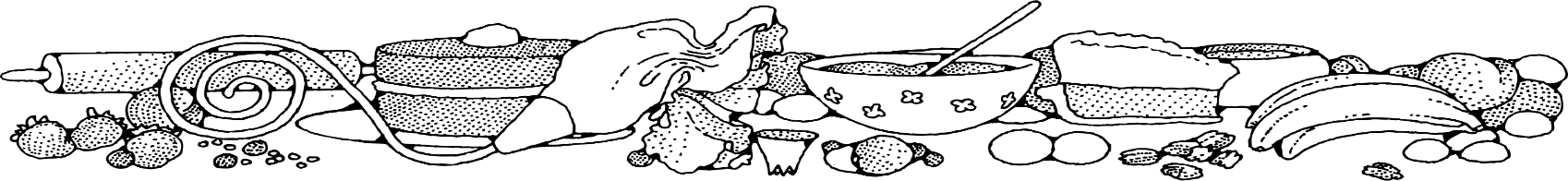 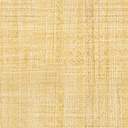 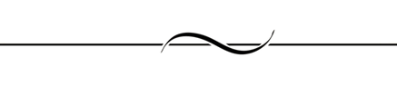 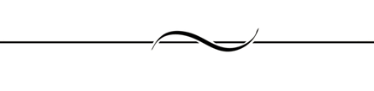 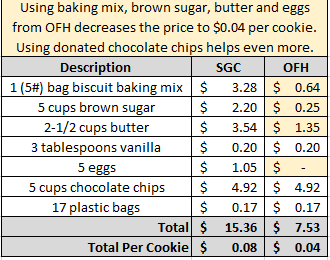 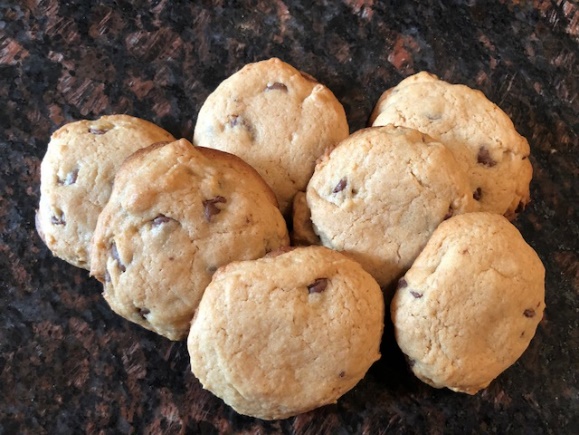 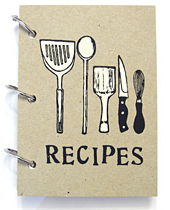 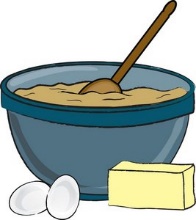 